MR Imaging Grant Application Form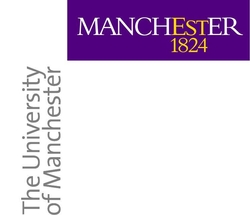 Principal Investigator DetailsProject Title*Please note that contrast fees are not covered by the MR imaging grant. This account (and task code) will also be used to charge the MR study set-up fee of £297.Next StepsThis grant application form should be sent with a completed Imaging Facilities application form and available supporting documentation to either sarah.wood@manchester.ac.uk or denise.ogden@manchester.ac.uk. The forms will be reviewed internally by the Imaging Facilities, during which you may be contacted for additional information. If your grant and overall study is approved by the Imaging Facilities, you will receive an email confirming the number of scan hours you have been awarded and a full list of documentation required to set up the project at the scanning site(s). Once the Project Management team is in receipt of all required documentation, your project will be formally launched and scanning can commence. MR imaging grants are designed to support development of the MR research community at the University. Funding may be awarded for the development of novel scanning or analysis methods or for the application of established MR techniques to the exploration of a novel theoretical question. This may also include the adoption and optimisation of methods which are well-established elsewhere but not yet used within our Imaging Facilities. Applicants must be able to demonstrate why other sources of funding cannot be used.All applications will be refereed and judged both for scientific merit and against their ability to fulfil these criteria.Please note the following:The Imaging Facilities offers a maximum of 20 hours of free human scanning to successful applicants.If applicants need additional time on the scanner(s) to develop sequences before the ethically approved study starts, you will need to follow the process for applying for development time as this will fall under the Imaging Facilities ethics for healthy volunteer development scanning.If applicants need to use phantoms to develop sequences before the ethically approved study starts, you will need to follow the process for applying for phantom time.We particularly welcome applications to use the 3T PET-MR scanner (MR imaging only) and the 1.5T scanner at WMIC.If you have already secured funding for any aspect of the MR imaging grant application, you are unlikely to be successful in being awarded an MR imaging grant.Scanning on all MR imaging grants must commence within 6 months of the date of the award.  Failure to do so will require a re-submission of the application and success with a re-application cannot be guaranteed.All scanning on approved MR imaging grants must be completed within 12 months of the date of the award of the MR imaging grant.The Imaging Facilities reserves the right to cancel bookings for MR imaging grant studies should a funded study require the same scanning appointment.No transfers of scan hours can be permitted between MR imaging grants or onto other approved research studies.The scheme does not include the cost of contrast agents, involvement of staff time from the Imaging Facilities to develop protocols and methodology (cost dependent on the member of staff and time involvement) and set up the study internally (£297). These costs must be covered by the home School of the applicant and it is recommended that applicants secure this funding before applying for an MR imaging grant. The home School must also provide, at their own cost, a clinician to cover any MR scans which involve the administration of an MR contrast agent.MR imaging grant applications will only be accepted from University of Manchester employed staff (i.e. with a substantive employment contract). Honorary contract holders are not eligible to apply.For PhD student projects, the PI must submit the MR imaging grant application.Study teams must have their own regulatory approvals for studies funded by MR imaging grants.Successful applicants will be required to provide follow-up information on publications and grant applications.Please return your application form to either Sarah Wood, Research Project Manager (sarah.wood@manchester.ac.uk) or Denise Ogden, Senior Project Manager (denise.ogden@manchester.ac.uk ). Investigator DetailsNamePositionSchool/DivisionE-mailTelephoneSubstantive EmployerName of PhD student (if applying for PhD imaging time)Project DetailsApproximate start date of scanning   Approximate end date of scanning   Which category does your project fit into?fMRI                              Cancer                             Methodology          Brain (Clinical)              Musculoskeletal               Other                                    Brain (Structural)          Paediatric                Which scanner do you wish to use?WMIC 1.5T                     PET-MR 3T                    MCRF 3T                      SRFT 3T               Is this a pilot project required to obtain preliminary data for subsequent grant applications?How many participants will you scan?How many scan hours do you require in total and is there a specific schedule needed (e.g. 2 scans, 4 hours apart)?Name of the imaging specialist consulted in the design of your projectIs contrast required for the scans? Yes       No If Yes please provide the account (and task code, if appropriate) to be charged for the contrast fees*Study specific questionsWhat is the critical research question your study will be addressing? What MR imaging method will be used to address the question?What are your expected outcomes (grants, publications, etc…)?Please note that the Imaging Facilities will follow up on each approved study to monitor and discuss actual outcomes What will be the benefits to the wider Manchester imaging community and how will these be disseminated?Justification for fundingHas the PI or any member of the study team received any MR imaging grant awards in the previous 12 months? If yes please provide details (MR* number)Have you sought alternative sources of funding for this study? Yes       No If no, please explain why not?If yes, please list any grant applications made (and indicate whether awarded or not)